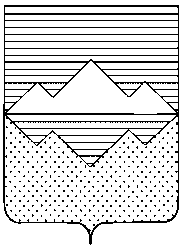 АДМИНИСТРАЦИЯСАТКИНСКОГО МУНИЦИПАЛЬНОГО РАЙОНАЧЕЛЯБИНСКОЙ ОБЛАСТИПОСТАНОВЛЕНИЕОт «29» декабря 2017 года № 1021г. СаткаО внесении изменений в постановление Администрации Саткинского муниципального района от 22.12.2011 № 2284 «Об утверждении Порядка определения объема и условий предоставления из бюджета Саткинского муниципального района муниципальным бюджетным и автономным учреждениям субсидий на иные цели, не связанные с финансовым обеспечением выполнения муниципального задания на оказание муниципальных услуг (выполнения работ)»В соответствии с пунктом 1 статьи 78.1 Бюджетного кодекса Российской Федерации, руководствуясь Уставом Саткинского муниципального района ПОСТАНОВЛЯЮ:Внести в Порядок определения объема и условий предоставления из бюджета Саткинского муниципального района муниципальным бюджетным и автономным учреждениям субсидий на иные цели, не связанные с финансовым обеспечением выполнения муниципального задания на оказание муниципальных услуг (выполнения работ), утвержденный постановлением Администрации Саткинского муниципального района от 22.12.2011 № 2284 «Об утверждении Порядка определения объема и условий предоставления из бюджета Саткинского муниципального района муниципальным бюджетным и автономным учреждениям субсидий на иные цели, не связанные с финансовым обеспечением выполнения муниципального задания на оказание муниципальных услуг (выполнения работ)», следующие изменения:пункт десятый изложить в новой редакции:«10. Не использованные в текущем финансовом году остатки субсидии на иные цели, предоставленные муниципальным бюджетным и муниципальным автономным учреждениям, могут использоваться учреждениями в очередном финансовом году при наличии потребности в направлении их на те же цели, согласно решениям главных распорядителей средств районного бюджета, предоставляющих целевые субсидии учреждениям, при наличии неисполненных обязательств, принятых муниципальными бюджетными и муниципальными автономными учреждениями, источником финансового обеспечения которых являются неиспользованные остатки целевых субсидий учреждениям на основании отчета о расходах муниципальных бюджетных и муниципальных автономных учреждений с приложением копий документов, подтверждающих наличие принятых и неисполненных обязательств этими учреждениями.Не использованные в текущем финансовом году остатки субсидии на иные цели, предоставленные муниципальным бюджетным и муниципальным автономным учреждениям, при отсутствии потребности в направлении их на те же цели подлежат перечислению в бюджет Саткинского муниципального района.»Разместить настоящее постановление на официальном сайте Администрации Саткинского  муниципального района.Настоящее постановление вступает в силу со дня его подписания.Контроль выполнения настоящего постановления оставляю за собой.Глава Саткинского муниципального района                                            А.А. ГлазковСОГЛАСОВАНО:Заместитель Главы по финансам, Начальник Финуправления                                                                              Е.А ГайфуллинаЗаместитель начальникаЮридического отдела 							        И.И. ЕлсуковаНачальник Отдела организационнойи контрольной работы                                                                                       Н.П. Корочкина   Рассылка: в дело, начальнику отдела бухгатерского учета и отчетности Администрации Саткинского муниципального района Боботковой Т.В., Финуправление Саткинского района Гайфуллиной Е.А., начальнику УСЗН Харитоновй Н.В., начальнику МКУ «Управление образования» Барановой Е.Ю., начальнику МКУ «Управление культуры» Зябкиной Т.В., начальнику МКУ «Управление по ФК и С СМР» Вилисову А.И.Исполнитель: Финуправление Саткинского районаКоростелева Е.А.тел. (35161) 4-37-36в соответствии с абзацем вторым пункта 1 статьи 78.1 Бюджетного кодекса Российской Федерации, в отношении которых не принято решение о наличии потребности в направлении их на те же цели в 2018 году в порядке, установленном настоящим пунктом. Принятие решений об использовании в 2018 году остатков субсидий на 1 января 2018 года, предоставленных из районного бюджета муниципальным бюджетным и муниципальным автономным учреждениям в соответствии с абзацем вторым пункта 1 статьи 78.1 Бюджетного кодекса Российской Федерации (далее именуются – целевые субсидии учреждениям), осуществляется главными распорядителями средств районного бюджета, предоставляющими целевые субсидии учреждениям, при наличии неисполненных обязательств, принятых муниципальными бюджетными и муниципальными автономными учреждениями, источником финансового обеспечения которых являются неиспользованные остатки целевых субсидий учреждениям на основании отчета о расходах муниципальных бюджетных и муниципальных автономных учреждений с приложением копий документов, подтверждающих наличие принятых и неисполненных обязательств этими учреждениями. 